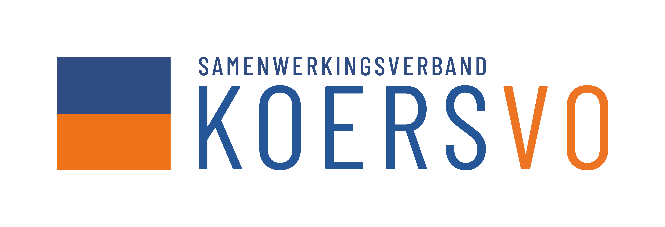 Graag dit formulier volledig invullen en mailen naar: isk@koersvo.nl
Please fill in this form completely and send to: isk@koersvo.nlVeuillez remplir complètement ce formulaire et l'envoyer par e-mail à: isk@koersvo.nlBitte füllen Sie dieses Formular vollständig aus und senden Sie es per E-Mail an: isk@koersvo.nlLütfen bu formu eksiksiz doldurun ve şu adrese e-posta ile gönderin: isk@koersvo.nlisk@koersvo.nl : يرجى ملء هذا النموذج بالكامل وإرساله بالبريد الإلكتروني إلى Complete este formulario por completo y envíelo por correo electrónico a: isk@koersvo.nlPor favor, preencha este formulário completamente e envie-o por e-mail para: isk@koersvo.nlProszę wypełnić ten formularz w całości i wysłać go na adres: isk@koersvo.nlKérjük, töltse ki teljesen ezt az űrlapot, és küldje el a következő címre: isk@koersvo.nlМоля, попълнете този формуляр изцяло и го изпратете по имейл на: isk@koersvo.nlБудь ласка, заповніть цю форму повністю та відправте її на адресу: isk@koersvo.nlVersie 11 maart 2022. De volgende talen zijn in volgorde gebruikt voor dit formulier:Nederlands, Engels, Frans, Duits, Turks, Arabisch, Spaans, Portugees, Pools, Hongaars, Bulgaars en Oekraïens. Achternaam / Last name / Nom de famille / Familienname Soyadı / الكنية / Apelido / Último Nome / Nazwisko / Vezetéknév / фамилия / прізвище/ Nom patronyme Voornaam / First name / Prénom / Vorname / İlk adı /  الاسم الأول / Primer nombre / Primeiro nome / Imię / Keresztnév / Първо име / Ім'я Geboortedatum / Date of birth / Date de naissance
Geburtsdatum / Doğum tarihi / تاريخ الولادة / Fecha de nacimiento / Data de nascimento / Data urodzenia / Születési dátum / Дата на раждане / Дата народженняAdres,postcode,woonplaats / Address, zip code, place of residence / Adresse. code postal, lieu de résidence / Adresse, Postleitzahl, Wohnort  / Adres, posta kodu, şehir / العنوان ، الرمز البريدي ، المدينة / Dirección, código postal, ciudad / Endereço, CEP, cidade / Adres, kod pocztowy, miasto / Cím, irányítószám, város / Адрес, пощенски код, град / Адреса, поштовий індекс, містоTelefoon / Telephone / Téléphone / Telefon / Telefon / هاتف / Teléfono / Telefone / Telefon / Telefon / Телефон / ТелефонE-mailadres / E-mail address / Adresse e-mail / E-Mail-Addresse / E-Mail / عنوان بريد الكتروني / Dirección de correo electrónico / Endereço de e-mail / Adres e-mail / Email cím / Имейл адрес / Адреса електронної поштиLand van herkomst / Country of origin / Pays d'origine / Ursprungsland / Menşei ülke / بلد المنشأ / País de origen / País de origem / Kraj pochodzenia / Származási ország / Страна на произход / Країна походженняMoedertaal / First language / Première langue / Muttersprache / İlk dil / لغة أولى / Primer idioma / Primeiro idioma / Pierwszy język / Származási ország / Първи език / Перша моваSpreekt ook / Also speaks/ / Parle aussi / Spricht auch / Ayrıca konuşur / يتحدث أيضا / También habla / Também fala / Też mówi / Is beszél / Също говори / Також говоритьAankomstdatum in Nederland / Date of arrival in The Netherlands / Date d'arrivée aux Pays-Bas / Ankunftsdatum in den Niederlanden / Hollanda'ya varış tarihi / تاريخ الوصول في هولندا / Fecha de llegada a Holanda / Data de chegada na Holanda / Data przyjazdu do Holandii / Érkezés dátuma Hollandiába / Дата на пристигане в Холандия / Дата прибуття в Нідерланди-     Kan het kind lezen en schrijven?Can the child read and write? L'enfant sait-il lire et écrire?Kann das Kind lesen und schreiben?Çocuk okuyup yazabiliyor mu?هل يستطيع الطفل القراءة والكتابة؟¿El niño puede leer y escribir?A criança sabe ler e escrever?Czy dziecko potrafi czytać i pisać? Tud a gyerek írni és olvasni?Може ли детето да чете и пише?Чи вміє дитина читати і писати? Ja    /    Nee Yes   /   No Oui   /   Non Ja   /   Nein Evet   /   Hayırنعم /    لا  Sí   /   No  Sim   /   Não  Tak   /   Nie  Igen   /   Nem  Да   /   Не Так   /  Ні-     Heeft het kind op het speciaal onderwijs gezeten? Has the child attended special education?L'enfant a-t-il fréquenté l'enseignement spécialisé?Hat das Kind eine Sonderschule besucht?Çocuk özel eğitim aldı mı? -      هل التحق الطفل بتربية خاصة؟¿Ha asistido el niño a educación especial? A criança frequentou a educação especial? Czy dziecko uczęszczało do edukacji specjalnej?Детето посещавало ли е специално образование? Чи відвідувала дитина спеціальну освіту? Дитина відвідувала спеціальну освіту?Ja   /    Nee Zo ja, waarom?      Yes   /   No If yes, why?      Oui   /   NonSi oui, pourquoi?      Ja   /   Nein Wenn ja, warum?      Evet   /   HayırÖyleyse neden?      نعم /    لا        إذا كان الأمر كذلك لماذا؟Sí   /   No  Si es así, ¿por qué?      Sim   /   Não  Se sim, por quê?      Tak   /   Nie  Jeśli tak, dlaczego?      Igen   /   Nem  Ако е така, защо?      Да   /   Не Якщо так, то чому?      Так   /  НіЯкщо так, то чому?      -     Heeft het kind eerder in Nederland op school      gezeten?Has the child attended school in the Netherlands before?L'enfant a-t-il déjà fréquenté une école aux Pays-Bas?Hat das Kind zuvor eine Schule in den Niederlanden besucht?Çocuk daha önce Hollanda'da okula gitti mi?هل التحق الطفل بالمدرسة في هولندا من قبل؟  ¿Ha asistido el niño a la escuela en los Países Bajos antes?A criança já frequentou a escola na Holanda antes?Czy dziecko uczęszczało wcześniej do szkoły w Holandii?Járt-e a gyermek korábban Hollandiában iskolába?Детето посещавало ли е училище в Холандия преди?Чи відвідувала дитина школу в Нідерландах раніше?Ja    /    NeeZo ja, waar?       Hoe lang?      Yes   /   No If yes, where?       How long?      Oui   /   NonSi oui, où?       Combien de temps?      Ja   /   Nein Wenn ja, wo?       Wie lange?      Evet   /   HayırEğer öyleyse, nerede?      Ne kadardır?      نعم /    لا        إذا كان الأمر كذلك حيث؟       حتى متى؟Sí   /   No  ¿Si es así, donde?       ¿Cuánto tiempo?      Sim   /   Não  Se sim, onde?       Quanto tempo?      Tak   /   Nie  Jeśli tak, to gdzie?       Jak długo?      Igen   /   Nem  Ha igen, hol?       Meddig?      Да   /   Не Ако е така, къде?       Колко дълго?      Так   /  НіЯкщо так, то де?       Як довго?      